MAARS Club Meeting 13 January 2023Officers in Attendance:President Ryan Benteman – AD0TZVice Pres. Craig Moore – WN0KSTreasurer Suzanne Asbury – W0MMASecretary Jason Johnson – KB0EOD for Jim Foster – KS0VO19 People in AttendanceMeeting was called to order at 18:30 hrs by Ryan Benteman – AD0TZ Club PresidentBegan with introductionsOfficer Reports:President and Vice President NTRTreasurer Report – Suzanne Asbury – W0MMAJanuary expenditures include; Annual Tower rental fee.Treasures Report PassedNo Old BusinessNew Business28 - 29 Jan. Winter Field Day, Matt Hale – KF0ISO Created a flyer that was passed out promoting Winter Field Day 2023. Interested parties are welcomed to participate or Ragchew at Fairmont Park, Manhattan, Kansas. Setup will take place in the same shelter location as the September 2022 Fox Hunt.HF, Digital, Voice, VHF, UHF stations to name but a few are available to setup and run. Matt Hale – KF0ISO 620-228-0774 for questions or more information.Matt Hale – KF0ISO was nominated as the MAARS Winter Field Day 2023 Chairman – All Approved.Ryan Benteman – AD0TZ is cancelling the 442. Monthly Digital Net due to low/no participation and suggests replacing it with a Rolling Net with different Modes, Ragchew, Voice Signal Reports, Testing of New Antennas Signal Reports etc.Ryan Benteman – AD0TZ has reserved the Keats Park Community Center for the remainder of the year. If anyone is able to pick up the key in order to open the building it would be greatly appreciated as Ryan cannot arrive to Keats Park prior to 1800 hrs.The key to access the building can be signed out M-F during normal business hours, from the Riley County Public Works Dept. 6215 Tuttle Creek Blvd, Manhattan, KS 66503. Hours of Operation Monday – Friday 0800 – 1700, Closed Sat and Sun  Phone 785-539-2981Suzanne Asbury – W0MMA is adjusting the MAARS asset documents to reflect radio equipment that has moved from the RB Outpost location to its new location on McDowell Creek Rd. MHKMike Asbury – W9MPA  The 147.255 MAARS repeater is collocated on the KSDB 91.9 FM site with the MAARS antenna sharing the same tower. The MAARS repeater is having interference issues. Program changes and/or swapping out repeaters may be necessary IOT correct the problem. At the very least powering “on” the alternate repeater. Ryan Benteman – AD0TZ will make contact with the KSU Engineers to make an appointment to conduct maintenance, troubleshooting and make repairs, bring select personnel to the repeater site to complete the task.Meeting adjourned at 18:54 hrsNothing Follows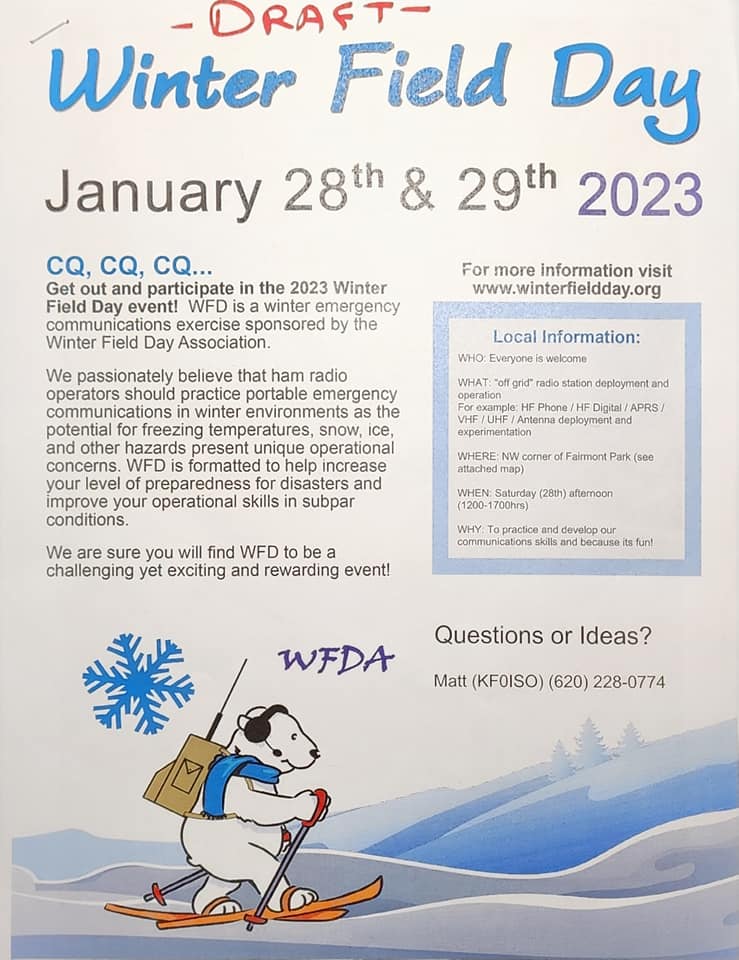 